СОВЕТ ДЕПУТАТОВ ЧЕКУНДИНСКОГО СЕЛЬСКОГО ПОСЕЛЕНИЯ Верхнебуреинского муниципального районаХабаровского краяРЕШЕНИЕ27.10.2022 № 151            с. ЧекундаВ целях приведения Устава Чекундинского сельского поселения Верхнебуреинского муниципального района Хабаровского края в соответствии с Федеральными законами от 14.03.2022 № 60-ФЗ «О внесении изменений в отдельные законодательные акты Российской Федерации», от 19.11.2021 № 376-ФЗ «О внесении изменений в Федеральный закон «Об общих принципах организации самоуправления в Российской Федерации», Совет депутатов Чекундинского сельского поселения Верхнебуреинского муниципального района Хабаровского края РЕШИЛ:1. Принять изменения в Устав Чекундинского сельского поселения Верхнебуреинского муниципального района Хабаровского края принятый решением Совета депутатов Чекундинского сельского поселения Верхнебуреинского муниципального района Хабаровского края от   16.02.2011 г. № 23 (зарегистрирован Главным Управлением Министерства юстиции Российской Федерации по Хабаровскому краю и ЕАО 22.03.2011г. № RU 275053072011001), согласно приложению к настоящему решению.2. Обеспечить направление настоящего решения в 15-дневный срок  со дня его принятия в Главное управление Министерства юстиции Российской Федерации по Хабаровскому краю и Еврейской автономной области для государственной регистрации и официального опубликования (обнародования) на портале Минюста России «Нормативные правовые акты в Российской Федерации» ((http://pravo-minjust.ru., http://право-минюст.рф, регистрация в качестве сетевого издания: Эл № ФС77-72471 от 05.03.2018).3. Направить сведения о дате и об источнике официального опубликования (обнародования) настоящего решения в течение 10 дней после его официального опубликования (обнародования) в Главное управление Министерства юстиции Российской Федерации по Хабаровскому краю и Еврейской автономной области.4. Настоящее решение вступает в силу после его государственной регистрации в Главном управлении Министерства юстиции Российской Федерации по Хабаровскому краю и Еврейской автономной области и официального опубликования (обнародования) в Информационном Вестнике Чекундинского сельского поселения Верхнебуреинского муниципального района Хабаровского края.Глава, Председатель Совета депутатов                                                   А.И. Зацемирный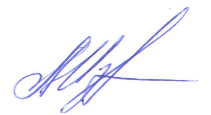                                                                                                                  Приложение к решению Совета депутатовЧекундинского сельского поселенияот 27.10.2022 № 151О ВНЕСЕНИИ ИЗМЕНЕНИЙв Устав Чекундинского сельского поселения Верхнебуреинского муниципального района Хабаровского краяВнести в Устав Чекундинского сельского поселения «село Чекунда» Верхнебуреинского муниципального района Хабаровского края следующее изменение:В наименовании главы 5 «Органы местного самоуправления, должностные лица местного самоуправления, избирательная комиссия сельского поселения, система муниципальных правовых актов» слова «избирательная комиссия сельского поселения» исключить:Статью 36 «Избирательная комиссия сельского поселения» исключить;Пункт 3 статьи 36.1 «Выборные должностные лица местного самоуправления не могут быть депутатами Государственной Думы Федерального Собрания Российской Федерации, сенаторами Российской Федерации, депутатами законодательных (представительных) органов государственной власти субъектов Российской Федерации, занимать иные государственные должности Российской Федерации, государственные должности субъектов Российской Федерации, а также должности государственной гражданской службы и должности муниципальной службы, если иное не предусмотрено федеральными законами. Выборное должностное лицо местного самоуправления не может одновременно исполнять полномочия депутата представительного органа муниципального образования, за исключением случаев, установленных настоящим Федеральным законом, иными федеральными законами.О внесении изменений в устав Чекундинского сельского поселения Верхнебуреинского муниципального района Хабаровского края